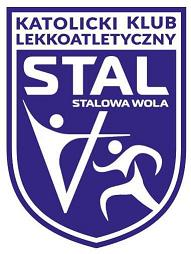 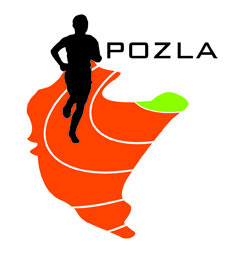 REGULAMIN ZAWODÓWORGANIZATOR:		Podkarpacki Okręgowy Związek Lekkiej Atletyki,
					KKL STAL Stalowa Wola                                              MOSiR Stalowa Wola
TERMIN I MIEJSCE:		17.09.2022 (sobota) – godz. 14.00 (młot 13.00)                                                          Stadion MOSiR w Stalowej Woli, ul. Staszica 2 PROGRAM ZAWODÓW: 	KOBIETY:: 		100m, 200m, 300m, 600m, 1000m, 80m ppł, 300m ppł. 1000m prz, 4x100m                        	w dal, wieloskok, wzwyż, kula, dysk, młot, oszczep
MĘŻCZYŹNI:	100m, 200m, 300m, 600m, 1000m, 110m ppł, 300m ppł. 4x100m                                               	w dal, wieloskok, wzwyż, kula, dysk, młot, oszczep                                           
	UCZESTNICTWO: 		Prawo startu mają wyłącznie zawodnicy zrzeszeni w klubach, 
 					posiadający aktualne badania lekarskie.                                                          Zawodnik ma prawo startu w dwóch konkurencjach. 
                                                          Obowiązują numery startowe zgodne ze zgłoszeniem.ZGŁOSZENIA:		obowiązuje wyłącznie system zgłoszeń elektronicznych pod adresem: 						http://starter.pzla.pl/ 
					system zgłoszeń otwarty jest do godz. 20.00 w dniu 15.09.2022					Nie będzie możliwości dopisywania zawodników poza systemem  
 					zgłoszeń.FINANSE: 			Koszty organizacyjne zawodów pokrywają organizatorzy, 
 					koszty osobowe – zgłaszające kluby lub inne organizacje,
 					opłata startowa – 10zł od zawodnika (kluby spoza woj. Podkarpackiego)
Uwagi:Obowiązkowe numery startowe.Program minutowy zostanie podany na stronie POZLA po zamknięciu panelu zgłoszeń 16.09.2022Komunikat zawodów po mityngu, do pobrania ze strony internetowej POZLA Wszystkie biegi odbędą się w seriach na czasZgodnie z art. 38 „Ustawy o Sporcie” z 25.06.2010r. obowiązek ubezpieczenia zawodników od NNW należy do klubu, którego zawodnik jest reprezentantemZawodnik przystępując do startu w zawodach oświadcza, że:- zapoznał się z treścią niniejszego Regulaminu i zobowiązuje się do jego przestrzegania.- wyraża zgodę na nieodpłatne utrwalenie wizerunku w formie rejestracji foto i video, a także publikację i udostępnienie wizerunku w dokumentach sprawozdawczych, wydawnictwach oraz w Internecie przez Podkarpacki Okręgowy Związek Lekkiej AtletykiInterpretacja regulaminu należy do organizatorów, kwestie sporne rozstrzyga organizator